           DiophanteDiophante d'AlexandrieMathématicienDescriptionDescriptionDiophante d'Alexandrie était un mathématicien de langue grecque qui a vécu à Alexandrie entre le Iᵉʳ siècle av. J.-C. et le IVᵉ siècle, peut-être au IIᵉ siècle ou au IIIᵉ siècle. Wikipédia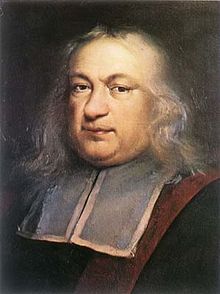 Lieu de naissance : Alexandrie, ÉgypteDomaines : Mathématiques (Arithmétique)Actif vers : IIe siècle ou IIIe siècleRenommé pour : Les ArithmétiquesLivres : Arithmétiques, Les arithmétiques: Livres V, VI, VII, PLUS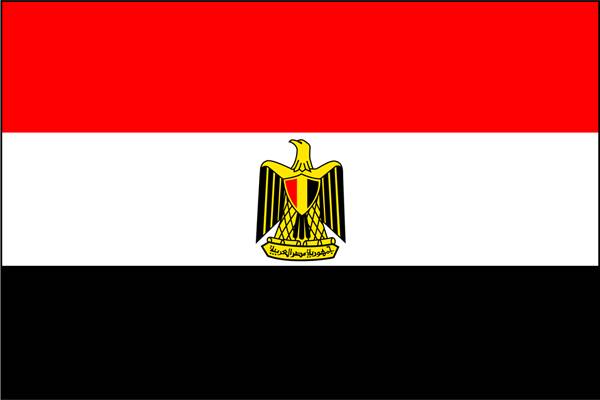 